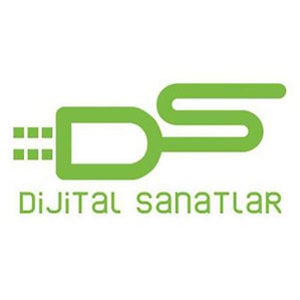 Lee Nak-yeon: “Gözyaşlarımı saklamıyorum”AYLA, GÜNEY KORE BAŞBAKANINI DA AĞLATTIGüney Kore’de vizyona giren Ayla’yı bu kez Başbakan Lee Nak-yeon izledi. Filmden çok etkilenen Başbakan; “Gözyaşlarımı saklamıyorum, Ayla’yı tüm Koreli yurttaşlarımız seyretmeli, destek olmalıyız” dedi.Astsubay Süleyman Dilbirliği’nin gerçek hayat hikayesini beyazperdeye yansıtan AYLA, tüm dünyayla birlikte Güney Kore’yi de etkisi altına aldı. Güney Kore Başbakanı Lee Nak-yeon ve beraberindeki heyet AYLA’yı izledi. Ülkenin dört bir köşesinde 320 salonda vizyona giren AYLA’yı izleyen Güney Kore Başbakanı da kendi topraklarında başlayan bu sevgi ve bağlılık hikayesinden çok etkilenerek beğenilerini dile getirdi.Film bitiminde gazetecilerin sorularını yanıtlayan Başbakan; “Gözyaşlarımı saklamıyorum, inanılmaz ve ilham verici bir hayat... Ayla’yı tüm Koreli yurttaşlarımız seyretmeli, destek olmalıyız” dedi.Gecede; Türkiye Seul Büyükelçisi Ersin Erçin, Deagu Üniversitesi Başkanı Synn Ilhi, Kore Gazisi ve Türkiye’de en uzun süre görev yapan Güney Koreli diplomat Sang Ki Paik, minik Ayla rolündeki Kim Seol ve filmin idari yapımcısı Çağlar Ercan’la birlikte özel davetliler de filmi izleyenler arasındaydı. Detaylı Bilgi ve Görsel İçin:Arzu MildanMedya İlişkileri DirektörüGSM: 0532.484.1269  mildanarzu@gmail.com